Об утверждении Порядка организации и содержания детских игровых и спортивных площадок на территории муниципального образования Лабазинский сельсовет Курманаевского района Оренбургской областиВ соответствии с пунктами 14, 15 статьи 14 Федерального закона от 06.10.2003 №131-ФЗ «Об общих принципах организации местного самоуправления в  Российской Федерации», решением Совета депутатов муниципального образования Лабазинский сельсовет Курманаевского района Оренбургской области от 25.02.2020 № 153 «Об утверждении Правил благоустройства территории муниципального образования Лабазинский сельсовет Курманаевского района Оренбургской области», руководствуясь Уставом муниципального образования Лабазинский сельсовет Курманаевского района Оренбургской области:1.Утвердить Порядок организации и содержания детских игровых и спортивных площадок на территории муниципального образования Лабазинский сельсовет Курманаевского района Оренбургской области согласно приложению.2.Контроль за исполнением настоящего постановления оставляю за собой.3.Настоящее постановление вступает в силу после его официального опубликования в «Лабазинский вестник» и подлежит размещению на официальном сайте муниципального образования Лабазинский сельсовет Курманаевского района Оренбургской области.Глава муниципального образования                                      В.А.ГражданкинРазослано: в дело, районной администрации, прокуроруПриложениек постановлениюот 09.10.2023 № 89-пПорядокорганизации и содержания детских игровых и спортивных площадок на территории муниципального образования Лабазинский сельсовет Курманаевского района Оренбургской области (далее – Порядок)Общие положения1.1. Настоящий Порядок разработан в целях осуществления деятельности по установке и содержанию детских игровых и спортивных площадок, а также обеспечения их сохранности и соответствия требованиям безопасного использования.1.2. Порядок регулирует отношения в части установления требований к размещению детских игровых и спортивных площадок, материалам оборудования, монтажу и демонтажу оборудования, его эксплуатации, а также контролю за техническим обслуживанием оборудования.1.3. Настоящий Порядок разработан в соответствии с методическими рекомендациями по благоустройству общественных и дворовых территорий средствами спортивной и детской игровой инфраструктуры, утвержденными приказом Министерства строительства и жилищно-коммунального хозяйства Российской Федерации и Министерства спорта Российской Федерации от 27.12.2019 № 897/пр и № 1128 (далее – методические рекомендации), национальными стандартами Российской Федерации, правилами и нормами, рекомендуемыми к применению при подборе и размещении оборудования на объектах с использованием открытой плоскостной детской игровой и спортивной инфраструктуры, указанными в приложении № 1 к методическим рекомендациям, а также Правилами благоустройства территории муниципального образования Лабазинский сельсовет Курманаевского района Оренбургской области, утвержденными решением Совета депутатов муниципального образования Лабазинский сельсовет Курманаевского района Оренбургской области от 25.02.2020 № 153.1.4. В настоящем Порядке используются следующие понятия:детская игровая площадка – это специально оборудованная территория, предназначенная для игры детей, включающая в себя оборудование и покрытие для детской игровой площадки;ежегодный контроль – это проверка оборудования, выполняемая с периодичностью один раз в 12 месяцев, с целью оценки соответствия технического состояния оборудования требованиям безопасности;зона безопасности – это пространство внутри оборудования, вокруг него или на нем, которое может быть занято пользователем, находящимся в движении, вызванном использованием оборудования;контроль функционирования – это детальная проверка оборудования с целью оценки рабочего состояния, степени изношенности, прочности и устойчивости оборудования;оборудование детской игровой площадки – оборудование, с которым или на котором дети могут играть на открытых площадках, индивидуально или группой, по своему усмотрению и правилам;периодический визуальный контроль – это проверка оборудования, позволяющая обнаружить очевидные опасные дефекты, вызванные актами вандализма, неправильной эксплуатацией и климатическими условиями;покрытие – это участок поверхности детской игровой площадки, размерами не менее зоны приземления ребенка, используемый совместно с оборудованием для детских игровых площадок;спортивная площадка – это территория, предназначенная для занятий физкультурой и спортом всех возрастных групп населения;ударопоглощающее покрытие детской игровой площадки – это покрытие детской игровой площадки, обладающее амортизационными свойствами, размерами не менее зоны приземления ребенка, используемое совместно с оборудованием детской игровой площадки;эксплуатация – это стадия жизненного цикла изделия, на которой реализуется, поддерживается и восстанавливается его качество (работоспособное состояние).1.5. Организацию деятельности в части установки и содержания спортивных площадок осуществляет Администрация муниципального образования Лабазинский сельсовет Курманаевского района Оренбургской области (далее – администрация).2. Порядок закрепления детских игровых и спортивных площадокв муниципальную собственность и эксплуатационная ответственность по их содержанию2.1. Детские игровые и спортивные площадки, за исключением площадок, находящихся в границах придомовых территорий многоквартирных жилых домов, расположенные на отдельно сформированных земельных участках общего пользования, а также  на земельных участках, которые не сформированы, не поставлены на кадастровый учет в установленном действующим законодательством порядке, являются собственностью муниципального образования Лабазинский сельсовет Курманаевского района Оренбургской области и подлежат обязательному учету в муниципальной казне. Их содержание и обслуживание осуществляется за счет средств местного бюджета.Детские игровые и спортивные площадки на отдельно сформированных земельных участках общего пользования устанавливаются по решению администрации за счет средств местного. После установки, сдачи объекта в эксплуатацию и приема в муниципальную казну, детские игровые и спортивные площадки передаются для дальнейшего обслуживания в соответствии с законодательством Российской Федерации о контрактной системе в сфере закупок товаров, работ, услуг для обеспечения государственных и муниципальных нужд.3. Размещение, размеры и проектирование детских игровых и спортивных площадок3.1. Размещение и размеры детских игровых и спортивных площадок:3.1.1. На общественных и дворовых территориях населенного пункта могут размещаться детские игровые площадки, предназначенные для использования детьми в возрасте до 3 лет, от 3 до 7 лет, от 7 до 12 лет, подростками от 12 до 14 лет.3.1.2. Детские игровые площадки для детей в возрасте до 3 лет могут иметь незначительные размеры (50 - 75 м2), размещаться отдельно или совмещаться с площадками для отдыха взрослых (в этом случае устанавливается общая площадь площадки не менее 80 м2 и разделяются функциональные зоны).3.1.3. Детские игровые площадки для детей в возрасте от 3 до 7 лет, проектируются из расчета 70 - 150 м2 общей площади.3.1.4. Размещение детских игровых площадок при осуществлении планирования и застройки новых территорий предусматривается на расстоянии не менее 20 м от окон зданий до границы площадки.3.1.5. На общественных и дворовых территориях населенного пункта могут размещаться детские спортивные площадки с использованием спортивного и спортивно-развивающего оборудования (совмещающего игровые, развивающие и физкультурные элементы), предназначенные для использования детьми в возрасте от 7 до 12 лет.Детские спортивные площадки могут быть организованы в виде отдельных спортивных площадок или в составе комплексных площадок, предназначенных для использования детьми в возрасте от 3 до 14 лет.3.1.6. На территориях жилой застройки детские спортивные площадки и комплексные площадки проектируются из расчета 100 - 300 м2 общей площади и не менее 0,5 - 0,7 м2 на одного жителя.Соседствующие площадки стоит разграничивать зелеными насаждениями или другими приспособлениями.3.2. Проектирование детских игровых и спортивных площадок:3.2.1. Детские игровые и спортивные площадки должны соответствовать требованиям санитарно-гигиенических норм, охране жизни и здоровья ребенка, быть удобными в технической эксплуатации и эстетически привлекательными.3.2.2. Расстояние от границ детских игровых и спортивных площадок до стоянок и участков постоянного и временного хранения автотранспортных средств, до площадок сбора мусора - не менее 15 м.3.2.3. Состав игрового и спортивного оборудования должен разделяться и соответствовать возрастным группам детей согласно приложению № 1 к настоящему Порядку.3.2.4. Все игровые элементы должны находиться на безопасном расстоянии друг от друга и отвечать требованиям безопасности согласно приложению 2 к настоящему Порядку.3.2.5. Подбирать оборудование следует так, что бы дети могли разделяться на возрастные группы:для детей дошкольного возраста – песочницы и качели. Оборудование для этой возрастной группы должно быть изготовлено без острых краев, иметь повышенную устойчивость к нагрузкам и разрушениям.для детей школьного возраста – лабиринты, элементы лазания и преодоление препятствий.3.2.6. Спортивное оборудование площадок предназначено для всех возрастных групп населения, размещается на спортивных, физкультурных площадках либо на иных специально оборудованных площадках.3.2.7. Спортивное оборудование в виде специальных физкультурных снарядов и тренажеров может быть как заводского изготовления, так и выполненным из бревен и брусьев со специально обработанной поверхностью, исключающей получение травм (отсутствие трещин и сколов).4. Требования к материалу игрового оборудования и условиям его обработки4.1. Детские игровые и спортивные площадки должны устанавливаться с применением высококачественных материалов, технологий и оборудования. Материалы должны быть новые, энергоэффективные и иметь сертификаты качества.4.2. Конструкция не должна иметь трещин, поломок, деформаций и ослабления соединений.4.3. Для детского игрового оборудования выбираются сооружения и конструкции без острых углов, не обладающие возможностью застревания частей тела ребенка, их попадания под элементы оборудования в состоянии движения. Поручни оборудования должны полностью охватываться рукой ребенка, а конструкция и сооружение обеспечивать возможность доступа взрослых для помощи детям внутри, учитывая требования ТР ЕАЭС 042/2017 и ГОСТ Р 52169-2012.4.4. Элементы оборудования, изготовленные из дерева, выполняются из клееного бруса или из твердых пород дерева со специальной обработкой (рекомендовано автоклавирование, предотвращающее гниение, укрепляющее стойкость материала к механическим и природным воздействиям), предотвращающей гниение, усыхание, возгорание, сколы; отполированные, острые углы закруглены.Элементы оборудования, изготовленные из металла, предполагают наличие порошковой окраски (рекомендуется применять грунтовку, произведенную порошковым составом или методом горячего цинкования) и надежных соединений; или ПВХ-покрытия, предназначенного для уличного использования.При использовании несущих конструкций из дерева рекомендуется оборудование с конструкциями с основанием из металла, уходящим в землю, прошедшим соответствующую обработку (грунтовка, произведенная порошковым составом или методом горячего цинкования и порошковая окраска).При использовании несущих конструкций из металла рекомендуется оборудование с порошковой окраской (грунтовка, произведенная порошковым составом или методом горячего цинкования или антикоррозийное покрытие).Соединение конструкций должно быть произведено при помощи хомутов, изготовленных из стали, комбинации стали и пластика или специализированных алюминиевых сплавов.При использовании в составе игровых комплексов детского спортивно-развивающего оборудования могут быть использованы канатные системы, рукоходы и иное оборудование для детской физической активности.При использовании оборудования из пластика и полимеров рекомендуется оборудование с гладкой поверхностью и яркой, чистой цветовой гаммой окраски, не выцветающей от воздействия климатических факторов.Оборудование детской игровой и спортивной площадок должно иметь стойкое к влажной обработке, к действию слюны, пота и влаги защитно-декоративное покрытие оборудования.Материалы, из которого изготовлено детское игровое оборудование, не должны оказывать местное кожно-раздражающее действие, выделять летучие химические вещества, относящиеся к 1-му классу опасности, а выделение остальных веществ не должно превышать количества, которые могут оказывать прямое или косвенное неблагоприятное действие на организм человека.4.5. Бетонные и железобетонные элементы оборудования должны быть выполнены из бетона марки не ниже 300, морозостойкостью не менее 150, иметь гладкие поверхности.4.6. В зонах приземления и падения с оборудования не используются кирпич, бетон, битумные материалы, щебень, лесоматериалы, рыхлую почву или дерн. В целях снижения риска травмирования детей применяются ударопоглощающее (мягкое) покрытие: песчаное, уплотненное песчаное на грунтовом основании или гравийной крошке, дерновое, из дробленой древесины, мягкое резиновое, мягкое синтетическое.4.7. При размещении игрового оборудования на детских игровых площадках необходимо соблюдать минимальные расстояния безопасности, согласно приложению 3 к настоящему Порядку.4.8. Информация о характеристиках и безопасной эксплуатации оборудования должна быть указана в эксплуатационных документах (Паспорт изделия).5. Монтаж оборудования5.1. Монтаж оборудования требуется выполнять в соответствии с проектом, паспортом изготовителя и нормативной документацией.5.2. Укрепление конструкций должно производиться путем бетонирования или другим способом, отвечающим требованиям безопасности.5.3. По окончании выполнения всех работ исполнитель работ обязан предоставить администрации гарантию качества сроком не менее 12 месяцев, с момента подписания акта осмотра и выполненных работ согласно приложению 4 к настоящему Порядку.5.4. Вновь возводимое оборудование и покрытие детских игровых площадок должно соответствовать действующим ГОСТам и техническим регламентам ЕАЭС 042/2017.6. Контроль, техническое обслуживание и содержание детских игровых и спортивных площадок, находящихся в муниципальной собственности6.1. Оборудование детских игровых и спортивных площадок (далее - оборудование), находящееся в эксплуатации, подлежит техническому обслуживанию и контролю за состоянием оборудования.6.2. Оборудование и его элементы осматривают и обслуживают в соответствии с инструкцией изготовителя.6.3. Контроль технического состояния оборудования и контроль соответствия требованиям безопасности, техническое обслуживание и ремонт осуществляет администрация.6.4. Результаты контроля технического состояния оборудования и контроля соответствия требованиям безопасности, технического, технического обслуживания и ремонта регистрируют в журнале работ согласно приложению 5 к настоящему Порядку.6.5. Контроль технического состояния оборудования включает в себя:6.5.1. Осмотр и проверку оборудования перед вводом в эксплуатацию;6.5.2. Проведение ежедневного визуального осмотра детских игровых и спортивных площадок. Ежедневный визуальный осмотр проводится в целях проверки оборудования и позволяет обнаружить очевидные опасные дефекты, вызванные актами вандализма, неправильной эксплуатацией и климатическими условиями.Если в результате осмотра обнаруживаются неисправности, влияющие на безопасность детей и техническое состояние оборудования, то все замечания о выявленных дефектах вносятся в журнал работ и акт осмотра согласно приложениям 4, 5 к настоящему Порядку.Все выявленные замечания устраняются в соответствии с установленным сроком. Если эти неисправности невозможно устранить, то оборудование должно быть выведено из эксплуатации.6.5.3. Функциональный осмотр детских игровых и спортивных площадок предусматривает детальный осмотр с целью проверки исправности, прочности и устойчивости оборудования, особенно в отношении его износа. Данный осмотр должен проводиться один раз в 1-3 месяца, но не реже предусмотренного инструкцией изготовителя.6.5.4. Основной осмотр детских игровых и спортивных площадок проводится ежегодно (апрель - май), с целью подтверждения удовлетворительного эксплуатационного состояния оборудования или принятия решения о его демонтаже.  По результатам осмотра оборудования оформляется акт в соответствии с приложением 6 к настоящему Порядку.Все выявленные замечания устраняются в соответствии с установленным сроком. Если эти неисправности невозможно устранить, то оборудование должно быть выведено из эксплуатации и демонтировано.6.6. Задачей содержания детских игровых и спортивных площадок является регулярная уборка территории площадок, обеспечение их в чистоте, не допуская наличия мусора, содержание и обслуживание малых архитектурных форм, обеспечение сохранности объектов, покос травы, посыпание песком, акарицидная (противоклещевая) обработка территорий.6.7. Содержание детских игровых и спортивных площадок в зимний период.6.7.1. Основными задачами зимнего содержания детских игровых и спортивных площадок является: своевременная очистка территории площадок от снега и льда, его сбор и вывоз, сбор, вывозмусораи организация работ по его утилизации, обеспечение своевременной расчистки от снега пешеходных дорожек, тротуаров для безопасного движения жителей, содержание и обслуживание малых архитектурных форм, ограждений, информационных щитов.6.7.2. Организация по вывозу снега, собранного в валы и кучи с площадок производится в течение двух суток после окончания снегопада. Зимой пешеходные дорожки и площадки посыпаются противогололедными материалами. Запрещается применение пищевой, технической и других солей, а также жидкого хлористого кальция в качестве противогололедного реагента.6.8. В период весенней распутицы проводятся противопаводковые мероприятия, включающие откачку воды с территорий детских площадок.6.9. Содержание детских площадок в летний период с 15 апреля по 15 октября.6.9.1. Содержание в летний период включает в себя: подметание пыли, уборка грязи и мусора, мойка, содержание, обслуживание и ремонт малых архитектурных форм и территории детских площадок, покос травы.6.9.2. Уборка производится вручную. Мусор собирается вручную в контейнеры с последующим вывозом на полигон размещения твёрдых коммунальных отходов.6.9.3. Ежедневно до 8.00 часов производится сбор, вывоз, утилизация мусора, обслуживание мусорных урн с установкой полиэтиленовых пакетов.6.9.4. К началу летнего сезона все скамейки и урны должны быть отремонтированы и покрашены. По необходимости производится повторная окраска и ремонт. Сломанные скамейки немедленно вывозятся на ремонт, а при возможности ремонтируются на месте. 6.9.5. В песочницах замена песка выполняется не менее одного раза в год. Регулярно проверяется прочность, надежность и безопасность конструктивных элементов оборудований детских площадок.6.10. Ведение и обновление реестра детских игровых и спортивных площадок, находящихся на обслуживании, осуществляется в соответствии с приложением 7 к Порядку.6.11. Обеспечение наличия эксплуатационных паспортов на игровое оборудование.6.12. Назначение ответственных за техническое состояние детских игровых и спортивных площадок.7. Эксплуатация детских и спортивных площадок и их демонтаж7.1. Регулярно, но не менее одного раза в год, оценивается эффективность мероприятий по обеспечению безопасности оборудования детских игровых и спортивных площадок.7.2. На детской игровой и спортивной площадках должны быть предусмотрены информационные щиты с указанием правил эксплуатации, номеров телефонов службы спасения, а также адрес электронной почты администрации в соответствии с приложениями8,9 к настоящему Порядку.7.3. Вход, выход, а также запасные пути к детской игровой площадке и от нее, которые предназначены как для пользователей, так и для использования спасательными службами, должны быть всегда доступны и не иметь препятствий.7.4. В случае, если в ходе эксплуатации возникают неисправности, которые угрожают безопасной работе оборудования, они должны быть немедленно устранены. Если это невозможно, то необходимо прекратить эксплуатацию оборудования путем ограждения территории, демонтажа.7.5. До тех пор, пока неисправное оборудование полностью не отремонтировано и вновь не разрешена его эксплуатация, доступ для пользователей должен быть закрыт, территория огорожена.7.6. Для сокращения числа несчастных случаев администрация, организации, оказывающие услуги по содержанию общего имущества многоквартирных жилых домов и услуги по содержанию площадок, должны составлять план технического обслуживания, а также обеспечивать его выполнение. При этом должны учитываться конкретные условия эксплуатации и инструкции изготовителя, которые могут регламентировать периодичность контроля.План технического обслуживания должен содержать перечень деталей и сборочных единиц оборудования, подвергаемых техническому обслуживанию, и дефектов, и повреждений.7.7. Техническое обслуживание оборудования и ударопоглощающих покрытий детских игровых площадок должно включать профилактические меры с целью обеспечения соответствующего уровня безопасности и нормального функционирования. Такие меры должны включать:проверку и подтягивание креплений;обновление окраски и уход за поверхностями;обслуживание ударопоглощающих покрытий;смазку шарниров;разметку оборудования, обозначающую требуемый уровень ударопоглощающего покрытия;чистоту оборудования;чистоту покрытий (удаление битого стекла, камней и других посторонних предметов);восстановление ударопоглощающих покрытий до необходимой высоты наполнения;профилактический осмотр свободных пространств.7.8. Профилактические ремонтные работы должны включать следующие мероприятия:замену крепежных деталей;сварку и резку;замену изношенных или дефектных деталей;замену неисправных элементов оборудования.7.9. Осуществляется ежедневный контроль и ведение журнала за санитарным и техническим состоянием детских и спортивных площадок и поддержание их в надлежащем состоянии. 7.10. Оборудование детских игровых площадок, которое не отвечает требованиям действующего законодательства подлежит демонтажу. Решение о проведении демонтажных работ оборудования детских игровых и спортивных площадок, находящихся в муниципальной собственности, принимается по итогам проведенного ежегодного основного осмотра.8. Осуществление контроля8.1. Контроль за деятельностью исполнителя, выполняющего работы по установке и содержанию детских игровых площадок, находящихся в муниципальной собственности, осуществляет администрация.Приложение № 1к Порядку организации и содержания детскихигровых и спортивных площадокна территории муниципального образованияЛабазинский сельсовет Курманаевского районаОренбургской областиСостав игрового оборудования в зависимости от возраста детейПриложение № 2к Порядку организации и содержания детскихигровых и спортивных площадокна территории муниципального образованияЛабазинский сельсовет Курманаевского районаОренбургской областиТребования безопасности игрового оборудованияПриложение № 3к Порядку организации и содержания детскихигровых и спортивных площадокна территории муниципального образованияЛабазинский сельсовет Курманаевского районаОренбургской областиМинимальное расстояние безопасностиПриложение № 4к Порядку организации и содержания детскихигровых и спортивных площадокна территории муниципального образованияЛабазинский сельсовет Курманаевского районаОренбургской областиАКТосмотра и проверки оборудования детской площадки на территории муниципального образования _________________ сельсовет, расположенной по адресу:_____________________________________№___                         					    от «___» ________ 20__ г.Исполнитель _______________________________________________________Адрес установки ___________________________________________________Характеристика поверхности игровой площадки:____________________________________________________________________________________________________________________________________Перечень оборудованияПроведенный осмотр и проверка работоспособности детского игрового оборудования подтверждают его комплектность, соответствие эксплуатационной документации изготовителя и возможность безопасной эксплуатации.Ответственный исполнитель ___________________    ____________________  		  __________________   	 ____________________            (должность)          		      (личная подпись)               (фамилия, инициалы)                                                                     МППриложение № 5к Порядку организации и содержания детскихигровых и спортивных площадокна территории муниципального образованияЛабазинский сельсовет Курманаевского районаОренбургской областиЖУРНАЛрезультатов контроля за техническим состоянием оборудования детской площадки на территории муниципального образования _________________ сельсовет(адрес объекта)Заказчик: __________________________________________________________Исполнитель _______________________________________________________Сведения общего характера:Полное наименование объекта ________________________________________________________________________________________________Адрес объекта (наименование улицы, дома) ____________________________________________________________________________________Наименование организации, ответственной за эксплуатацию объекта _________________________________________________________Ф.И.О. руководителя организации, ответственной за эксплуатацию объекта ______________________________________________Номер телефона, факса, E-mail организации, ответственной за эксплуатацию ______________________________________________________Год и месяц ввода в эксплуатацию объекта ___________________Балансовая стоимость объекта (руб.) ________________________Общая площадь объекта (кв.м.), размеры объекта _____________Наличие ограждения территории объекта (да/нет), высота (м), _______________________________________________________________Материал ограждения объекта (металл, дерево, пластик и т.д.) _______________________________________________________________Материал покрытия объекта (песок, искусственная трава, декоративная плитка, травмобезопасное покрытие и т.д.) ________________________________________________________________Наличие освещения объекта (да/нет) _______________________Вид электрического освещения объекта (подвесное, прожекторное и т.д.) _______________________________________________Единовременная пропускная способность объекта (нормативная) ________________________________________________________________Дополнительные сведения об объекте:____________________________________________________________________________________________________________________________________Техническая характеристика объекта:Наименование оборудования расположенного на объекте.Предназначение эксплуатации объекта____________________________________________________________________________________________________________________________________Дополнительная информация. ____________________________________________________________________________________________________________________________________Приложение № 6к Порядку организации и содержания детскихигровых и спортивных площадокна территории муниципального образованияЛабазинский сельсовет Курманаевского районаОренбургской областиПриложение 7К Порядку организации и содержания детскихигровых и спортивных площадокна территории муниципального образованияЛабазинский сельсовет Курманаевского районаОренбургской областиРеестр детских и спортивных площадокПриложение № 8к Порядку организации и содержания детскихигровых и спортивных площадокна территории муниципального образованияЛабазинский сельсовет Курманаевского районаОренбургской областиПРАВИЛАэксплуатации детской игровой площадкирасположенной по адресу с. ____________________улица ______________ВНИМАНИЕ!Дети до семи лет должны находиться на детской площадке под присмотром родителей, воспитателей или сопровождающих взрослых.Перед использованием игрового оборудования следует убедиться в его безопасности и отсутствии посторонних предметов.Назначение детского игрового оборудования:УВАЖАЕМЫЕ ПОСЕТИТЕЛИ!На детской площадкеЗАПРЕЩАЕТСЯ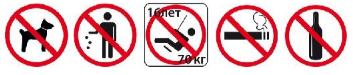 1. Пользоваться детским игровым оборудованием лицам старше 16 лет и массой более 70 кг.2. Мусорить, курить и оставлять окурки, приносить и оставлять стеклянные бутылки.3. Выгуливать домашних животных.4. Использовать игровое оборудование не по назначению.Номера телефонов для экстренных случаев:Медицинская служба (скорая помощь): _____________Служба спасения: ______________Обслуживающая организация (наименование, контактный телефон, адрес электронной почты): ______________Ответственный за содержание и обслуживание (Ф.И.О. контактный телефон): __________________Собственник спортивной площадки – муниципальное образование _______________ сельсовет (контактный телефон, адрес электронной почты): _________________________________________Приложение № 9к Порядку организации и содержания детскихигровых и спортивных площадокна территории муниципального образованияЛабазинский сельсовет Курманаевского районаОренбургской областиПРАВИЛАэксплуатации спортивной площадкирасположенной по адресу с. __________________улица ______________ВНИМАНИЕ!Дети до семи лет должны находиться на спортивной площадке под присмотром родителей, воспитателей или сопровождающих взрослых.Перед использованием спортивного оборудования следует убедиться в его безопасности и отсутствии посторонних предметов.Назначение спортивного оборудования:Площадка для игры в футболБаскетбольная и волейбольная площадкаБеговая дорожкаУВАЖАЕМЫЕ ПОСЕТИТЕЛИ!На детской площадкеЗАПРЕЩАЕТСЯ1. Пользоваться детским игровым оборудованием лицам старше 16 лет и массой более 70 кг.2. Мусорить, курить и оставлять окурки, приносить и оставлять стеклянные бутылки.3. Выгуливать домашних животных.4. Использовать игровое оборудование не по назначению.Номера телефонов для экстренных случаев:Медицинская служба (скорая помощь): _____________Служба спасения: ______________Обслуживающая организация (наименование, контактный телефон, адрес электронной почты): __________________Ответственный за содержание и обслуживание (Ф.И.О. контактный телефон): _______________________Собственник спортивной площадки – муниципальное образование _______________ сельсовет (контактный телефон, адрес электронной почты): _______________________________________________________________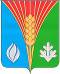 АдминистрацияМуниципального образованияЛабазинский сельсоветКурманаевского районаОренбургской областиПОСТАНОВЛЕНИЕ09.10.2023 № 89-пВозрастНазначение оборудованияРекомендуемое игровое и физкультурное оборудованиеДети раннего возраста (1-3 года)Для тихих игр, тренировки усидчивости, терпения, развития фантазииПесочницыДети раннего возраста (1-3 года)Для тренировки лазания, ходьбы, перешагивания, равновесияДомики, пирамиды, гимнастические стенки, бумы, бревна, горки; кубы деревянные 20 x 40 x 15 см; доски шириной 15, 20, 25 см, длиной 150, 200 и 250 см; доска деревянная - один конец приподнят на высоту 10-15 см; горка с поручнями, ступеньками и центральной площадкой, длина 240 см, высота 48 см (в центральной части), ширина ступеньки - 70 см; лестница-стремянка, высота 100 или 150 см, расстояние между перекладинами 10 и 15 смДети раннего возраста (1-3 года)Для тренировки вестибулярного аппарата, укрепления мышечной системы (спины, живота и ног), совершенствования чувства равновесия, ритма, ориентировки в пространствеКачели, качалки, каруселиДети раннего возраста (1-3 года)Для развития глазомера, точности движений, ловкости, для обучения метанию в цельСтойка с обручами для метания в цель, высота 120-130 см, диаметр обруча 40-50 см; оборудование для метания в виде «цветка», «петуха», центр мишени расположен на высоте 120 см (младшие дошкольники), 150-200 см (старшие дошкольники); кольцебросы - доска с укрепленными колышками высотой 15-20 см, кольцебросы могут быть расположены горизонтально и наклонно; мишени на щитах из досок в виде четырех концентрических кругов диаметром 20, 40, 60, 80 см, центр мишени на высоте 110-120 см от уровня пола или площадки, круги красят в красный (центр), салатовый, желтый и голубой цвета; баскетбольные щиты крепят на двух деревянных или металлических стойках так, чтобы кольцо находилось на уровне 2 м от пола или поверхности площадкиДети дошкольного возраста (3-7 лет)Для обучения и совершенствования лазанияПирамиды с вертикальными и горизонтальными перекладинами; лестницы различной конфигурации, со встроенными обручами, полусферы; доска деревянная на высоте 10-15 см устанавливается на специальных подставках)Дети дошкольного возраста (3-7 лет)Для обучения равновесию, перешагиванию, перепрыгиванию, спрыгиваниюБревно со стесанным верхом, прочно закрепленное, лежащее на земле, длина 2,5-3,5 м, ширина 20-30 см; «крокодил», длина 2,5 м, ширина 20 см, высота 20 см; гимнастическое бревно, длина горизонтальной части 3,5 м, наклонной - 1,2 м, горизонтальной части 30 или 50 см, диаметр бревна - 27 см; гимнастическая скамейка – длина 3 м, ширина 20 см, толщина 3 см, высота 20 смДети дошкольного возраста (3-7 лет)Для обучения вхождению, лазанию, движению на четвереньках, скатываниюГорка с поручнями, длина 2 м, высота 60 см; горка с лесенкой и скатом, длина 240 см, высота 80 см, длина лесенки и ската - 90 см, ширина лесенки и ската - 70 смДети дошкольного возраста (3-7 лет)Для развития силы, гибкости, координации движенийГимнастическая стенка: высота 3 м, ширина пролетов не менее 1 м, диаметр перекладины - 2 мм, расстояние между перекладинами - 25 см; гимнастические столбикиДети школьного возрастаДля общего физического развитияГимнастическая стенка высотой не менее  3 м, количество пролетов 4-6; разновысокие перекладины, перекладина- эспандер для выполнения силовых упражнений в висе «рукоход» различной конфигурации для обучения передвижению разными способами, висам, подтягиванию; спортивно-гимнастические комплексы - 5-6 горизонтальных перекладин, укрепленных на разной высоте, к перекладинам могут прикрепляться спортивные снаряды: кольца, трапеции, качели, шесты и др.; сочлененные перекладины разной высоты: 1,5 - 2,2 - 3 м, могут располагаться по одной линии или в форме букв «Г», «Т», или змейкойДети старшего школьного возрастаДля улучшения мышечной силы, телосложения и общего физического развитияСпортивные комплексы; спортивно-игровые комплексы (микроскалодромы, комплексные мини поля: волейбольные, футбольные, баскетбольные, велодромы и т.п.)Игровое оборудованиеТребованияКачелиВысота от уровня земли до сиденья качелей в состоянии покоя должна быть не менее 350 мм и не более 635 мм. Допускается не более двух сидений в одной рамке качелей. В двойных качелях не должны использоваться вместе сиденье для маленьких детей (колыбель) и плоское сиденье для более старших детейКачалкиВысота от земли до сиденья в состоянии равновесия должна быть 550-750 мм. Максимальный наклон сиденья при движении назад и вперед - не более 20°. Конструкция качалки не должна допускать попадания ног сидящего в ней ребенка под опорные части качалки, не должна иметь острых углов, радиус их закругления должен составлять не менее 20 ммКаруселиМинимальное расстояние от уровня земли до нижней вращающейся конструкции карусели должно быть не менее 60 мм и не более 110 мм. Нижняя поверхность вращающейся платформы должна быть гладкой. Максимальная высота от нижнего уровня карусели до ее верхней точки составляет 1 мГоркиДоступ к горке осуществляется через лестницу, лазательную секцию или другие приспособления. Высота ската отдельно стоящей горки не должна превышать 2,5 м вне зависимости от вида доступа. Ширина открытой и прямой горки не менее 700 мм и не более 950 мм. Стартовая площадка - не менее 300 мм длиной с уклоном до 5°, но, как правило, ширина площадки должна быть равна горизонтальной проекции участка скольжения. На отдельно стоящей горке высота бокового ограждения на стартовой площадке должна быть не менее 0,75 м. Угол наклона участка скольжения не должен превышать 60° в любой точке. На конечном участке ската средний наклон не должен превышать 10°. Край ската горки должен подгибаться по направлению к земле с радиусом не менее 50 мм и углом загиба не менее 100°. Расстояние от края ската горки до земли должно быть не более 100 мм. Высота ограждающего бортика на конечном участке при длине участка скольжения менее 1,5 м - не более 200 мм, при длине участка скольжения более 1,5 м - не более 350 мм. Горка-тоннель должна иметь минимальную высоту и ширину 750 ммИгровое оборудованиеМинимальные расстоянияКачелиНе менее 1,5 м в стороны от боковых конструкций и не менее 2 м вперед (назад) от крайних точек качелей в состоянии наклонаКачалкиНе менее 1 м в стороны от боковых конструкций и не менее 1,5 м вперед от крайних точек качалки в состоянии наклона КаруселиНе менее 2 м в стороны от боковых конструкций и не менее 3 м вверх от нижней вращающейся поверхности каруселиГоркиНе менее 1 м от боковых сторон и 2 м вперед от нижнего края ската горки№Наименование оборудованияРезультат осмотраВыявленный дефектПринятые мерыПримечаниеНачало работ: по муниципальному контрактуНачало работ: по муниципальному контрактуНачало работ: по муниципальному контрактуНачало работ: по муниципальному контрактуНачало работ: по муниципальному контрактуНачало работ: по муниципальному контрактуНачало работ: по муниципальному контрактуфактическифактическифактическифактическифактическиОкончание работ: по муниципальному контрактуОкончание работ: по муниципальному контрактуОкончание работ: по муниципальному контрактуОкончание работ: по муниципальному контрактуОкончание работ: по муниципальному контрактуОкончание работ: по муниципальному контрактуОкончание работ: по муниципальному контрактуфактическифактическифактическифактическифактическиВ настоящем журналеВ настоящем журналеВ настоящем журналепронумерованных и прошнурованных страниц.пронумерованных и прошнурованных страниц.пронумерованных и прошнурованных страниц.Должность, фамилия, имя, отчество и подпись руководителя исполнителя, выдавшего журналДолжность, фамилия, имя, отчество и подпись руководителя исполнителя, выдавшего журналДолжность, фамилия, имя, отчество и подпись руководителя исполнителя, выдавшего журналДолжность, фамилия, имя, отчество и подпись руководителя исполнителя, выдавшего журналДолжность, фамилия, имя, отчество и подпись руководителя исполнителя, выдавшего журналДолжность, фамилия, имя, отчество и подпись руководителя исполнителя, выдавшего журналДолжность, фамилия, имя, отчество и подпись руководителя исполнителя, выдавшего журналДолжность, фамилия, имя, отчество и подпись руководителя исполнителя, выдавшего журналдата выдачи, печать организациидата выдачи, печать организациидата выдачи, печать организациидата выдачи, печать организациидата выдачи, печать организациидата выдачи, печать организациидата выдачи, печать организациидата выдачи, печать организациидата выдачи, печать организациидата выдачи, печать организациидата выдачи, печать организациидата выдачи, печать организации№ п/пНаименование оборудования (конструктивной формы), расположенных на объектеМарка, год выпускаМатериал оборудования (конструктивной формы)Техническое состояние оборудования (конструктивной формы) №Наименование оборудованияДата Результат Выявленный дефектПринятые мерыОтветственный за осмотрПодпись ответственного лицаПримечаниеАктАктАктАктАктАктАктАктАктАктАктАктАктАктпроверки качества выполненных работпроверки качества выполненных работпроверки качества выполненных работпроверки качества выполненных работпроверки качества выполненных работпроверки качества выполненных работпроверки качества выполненных работпроверки качества выполненных работпроверки качества выполненных работпроверки качества выполненных работпроверки качества выполненных работпроверки качества выполненных работпроверки качества выполненных работпроверки качества выполненных работс.                                                                                  "____"___________20___ г.с.                                                                                  "____"___________20___ г.с.                                                                                  "____"___________20___ г.с.                                                                                  "____"___________20___ г.с.                                                                                  "____"___________20___ г.с.                                                                                  "____"___________20___ г.с.                                                                                  "____"___________20___ г.с.                                                                                  "____"___________20___ г.с.                                                                                  "____"___________20___ г.с.                                                                                  "____"___________20___ г.с.                                                                                  "____"___________20___ г.с.                                                                                  "____"___________20___ г.с.                                                                                  "____"___________20___ г.с.                                                                                  "____"___________20___ г.с.                                                                                  "____"___________20___ г.с.                                                                                  "____"___________20___ г.Мы, комиссия в составе:Мы, комиссия в составе:Мы, комиссия в составе:Мы, комиссия в составе:Представитель ЗаказчикаПредставитель ЗаказчикаПредставитель ЗаказчикаПредставитель ЗаказчикаПредставитель ИсполнителяПредставитель ИсполнителяПредставитель ИсполнителяПредставитель ИсполнителяПредставитель Исполнителяпроизвели проверку качества содержания детских игровых и спортивных площадокпроизвели проверку качества содержания детских игровых и спортивных площадокпроизвели проверку качества содержания детских игровых и спортивных площадокпроизвели проверку качества содержания детских игровых и спортивных площадокпроизвели проверку качества содержания детских игровых и спортивных площадокпроизвели проверку качества содержания детских игровых и спортивных площадокпроизвели проверку качества содержания детских игровых и спортивных площадокпроизвели проверку качества содержания детских игровых и спортивных площадокпроизвели проверку качества содержания детских игровых и спортивных площадокпроизвели проверку качества содержания детских игровых и спортивных площадокпроизвели проверку качества содержания детских игровых и спортивных площадокпроизвели проверку качества содержания детских игровых и спортивных площадокпроизвели проверку качества содержания детских игровых и спортивных площадокпроизвели проверку качества содержания детских игровых и спортивных площадок№ п/пОбъектыОбъектыОбъектыОбъектыПримечание (дефекты)Примечание (дефекты)Примечание (дефекты)Примечание (дефекты)Примечание (дефекты)Примечание (дефекты)Примечание (дефекты)Примечание (дефекты)№ п/пАдрес детской площадкиПлощадь детской площадки, м2Тип покрытия  детской площадки, площадь, м2Наличие тротуаров, пешеходных дорожек, тип покрытия, площадьМатериал, высота, протяженность огражденияПеречень малых архитектурных форм, 
находящихся на объектеКол-во, ед. изм.(штук)Детский игровой комплекс Для детей от _ до _ лет Канатная дорогаДля детей от _ до _ лет Качели, карусели, качалка на пружинеДля детей от _ до _ лет Спортивный комплексДля детей от _ до _ лет Детский игровой комплекс Для детей от _ до _ лет Песочница, качалка-балансир, качалка на пружинеДля детей от _ до _ лет 